7 класс. Ю. Казаков. «Тихое Утро»Цель: прочитать рассказ, проанализировать образы героев произведения.Выполните по порядку: Посмотрите видео по ссылке: https://youtu.be/C_ZsoX1VQB8Прочитайте рассказ «Тихое утро».Домашнее задание:  (сдать до 21 апреля)Ответьте на вопросы: Ответить на вопросы: - Почему плакал Яшка после спасения Володи? - Что чувствовал Володя после спасения? - Почему автор так назвал свой рассказ? (письменно)Нарисуйте в тетради кластеры, охарактеризуйте героев: 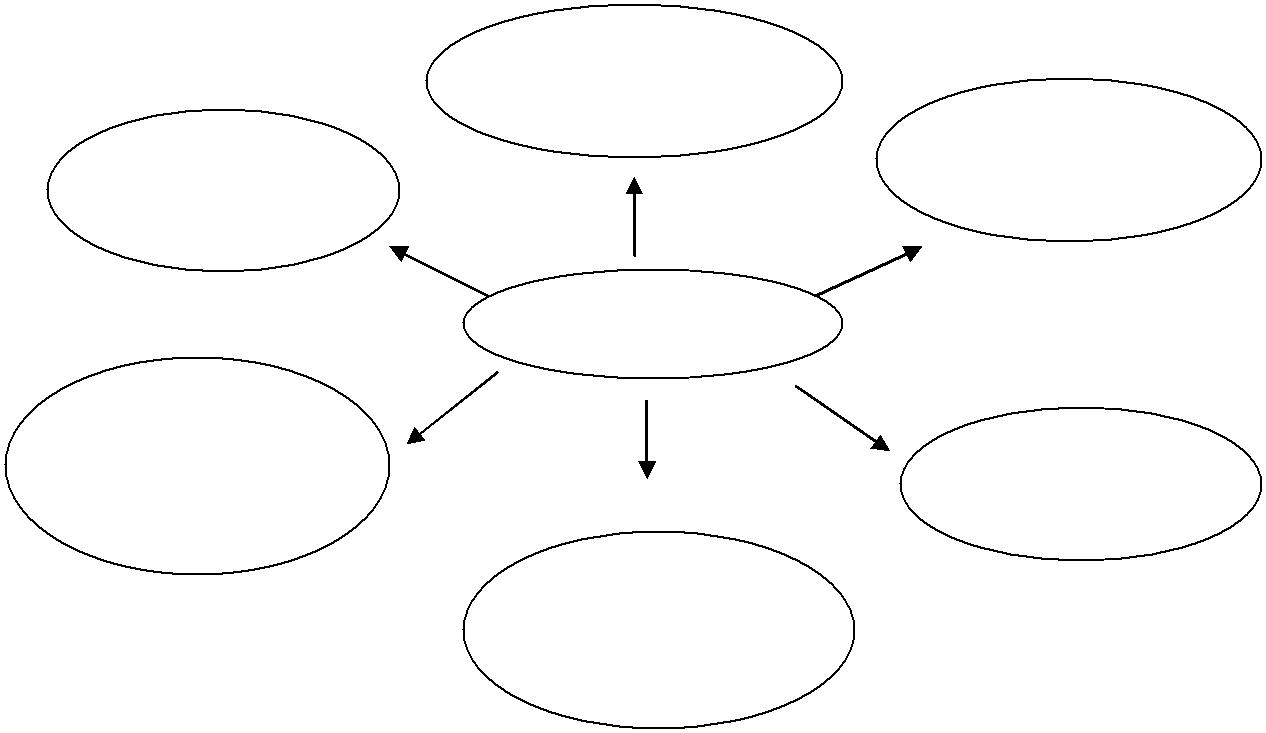 